Θέμα: «Καθηκοντολόγιο Υπεύθυνων Περιβαλλοντικής Εκπαίδευσης ,Αγωγής Υγείας, Πολιτιστικών Θεμάτων και Σχολικών Δραστηριοτήτων »            Έχοντας υπόψη :Την Υπουργική  Απόφαση με αρ. πρωτ.   92998/Γ7/10-08-2012Την εγκύκλιο Σχολικών Δραστηριοτήτων  με αρ. πρωτ. 167127/Γ7/15-10-2014Την από 165947/Γ7/ 04-11-2013 Διευκρινίσεις στο ορθό με αρ. πρωτ. 126889/Γ7/13-09-2013 Προγράμματα Σχολικών Δραστηριοτήτων (Περιβαλλοντικής Εκπαίδευσης ,Αγωγής Υγείας ,Πολιτιστικών Θεμάτων ).     Σας υπενθυμίζουμε ότι βάσει της Υπουργικής Απόφασης  με αρ. πρωτ. 92998/Γ7/10-08-2012 οι Υπεύθυνοι Περιβαλλοντικής Εκπαίδευσης , Αγωγής Υγείας ,Πολιτιστικών Θεμάτων και Σχολικών Δραστηριοτήτων θα βρίσκονται στις θέσεις τους μέχρι 31-08-2015. Επομένως βάσει της ανωτέρω Υ.Α. το καθηκοντολόγιό τους είναι το : άρθρο 4 για τους Υπεύθυνους Περιβαλλοντικής Εκπαίδευσης άρθρο 6 για τους Υπεύθυνους Αγωγής Υγείας άρθρο 8 για τους Υπεύθυνους Πολιτιστικών Θεμάτων άρθρο 10 για τους Υπευθύνους Σχολικών Δραστηριοτήτων    Ως εκ τούτου οι Υπεύθυνοι παρακολουθούν, υποστηρίζουν και αξιολογούν τα πολύμηνα Προγράμματα Σχολικών Δραστηριοτήτων καθώς και τα Προγράμματα τα οποία εντάσσονται στη θεματολογία του «Κοινωνικού σχολείου». Παρακαλούνται οι εκπαιδευτικοί να λάβουν γνώση ενυπόγραφα.                                                                                                        Η  ΑΝΑΠΛΗΡΩΤΡΙΑ ΔΙΕΥΘΥΝΤΡΙΑΕσωτερική Διανομή:                                                               Τμήμα Αγωγής Υγείας                                                   & Περιβαλλοντικής Αγωγής			                         ΑΝΑΣΤΑΣΙΑ ΞΥΛΟΚΟΤΑ                                                                                                                                                   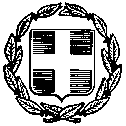 ΑΝΑΚΟΙΝΟΠΟΙΗΣΗ ΣΤΟ ΟΡΘΟΗ ΑΝΑΠΛΗΡΩΤΡΙΑ   ΔΙΕΥΘΥΝΤΡΙΑΑΝΑΣΤΑΣΙΑ ΞΥΛΟΚΟΤΑ27-10-2014Να διατηρηθεί μέχρι…………..Βαθμός ΑσφαλείαςΥΠΟΥΡΓΕΙΟ ΠΑΙΔΕΙΑΣ ΚΑΙ ΘΡΗΣΚΕΥΜΑΤΩΝ                                                     -----                               ΕΝΙΑΙΟΣ ΔΙΟΙΚΗΤΙΚΟΣ ΤΟΜΕΑΣ                             Π/ΘΜΙΑΣ ΚΑΙ Δ/ΘΜΙΑΣ ΕΚΠ/ΣΗΣ                    Δ/ΝΣΗ ΣΥΜΒΟΥΛΕΥΤΙΚΟΥ ΕΠΑΓΓΕΛΜΑΤΙΚΟΥ   ΠΡΟΣΑΝΑΤΟΛΙΣΜΟΥ & ΕΚΠΑΙΔΕΥΤΙΚΩΝ ΔΡΑΣΤΗΡΙΟΤΗΤΩΝΜαρούσι, 27-10-2014            ΤΜΗΜΑ Β΄ ΑΓΩΓΗΣ ΥΓΕΙΑΣ & ΠΕΡΙΒΑΛΛΟΝΤΙΚΗΣ ΑΓΩΓΗΣΑρ. Πρωτ. 174383/Γ7                                                            -----Βαθ. Προτερ. Ταχ. Δ/νση: Ανδρέα Παπανδρέου 37Μαρούσι, Τ.Κ. 15180 Πληροφορίες : A. Ξυλόκοτα                            K. KαρούζουΤηλέφωνο      :  210-3443004         Fax                   :  210-3443343e-mail: t05sde1@minedu.gov.grΠΡΟΣ:1.Περ/κες Διευθύνσεις Α/θμιας & Β/θμιας Εκπ/σης2.Δ/νσεις Α/θμιας & Β/θμιας Εκπ/σης3.Υπεύθυνους Περιβαλλοντικής Εκπ/σης ,Αγωγής Υγείας, Πολιτιστικών Θεμάτων και Σχολικών Δραστηριοτήτων3.Σχολικές Μονάδες Α/θμιας & Β/θμιας Εκπ/σης της Χώρας (Μέσω των Οικείων Διευθύνσεων)ΚΟΙΝ:        Σχολικούς Συμβούλους